ANALGESIA IN TRAVAGLIO DI PARTO: 
Conclusione del Percorso
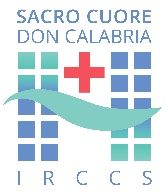 IRCCS Istituto di Ricovero e Cura a Carattere Scientifico SACRO CUORE – DON CALABRIA
Ospedale Classificato e Presidio Ospedaliero Accreditato – Regione Veneto – Negrar di Valpolicella (Vr)DIPARTIMENTO DI ANESTESIA RIANIMAZIONE E TERAPIA ANTALGICADirettore: Dott. Massimo ZamperiniRev.delIRCCS Istituto di Ricovero e Cura a Carattere Scientifico SACRO CUORE – DON CALABRIA
Ospedale Classificato e Presidio Ospedaliero Accreditato – Regione Veneto – Negrar di Valpolicella (Vr)DIPARTIMENTO DI ANESTESIA RIANIMAZIONE E TERAPIA ANTALGICADirettore: Dott. Massimo ZamperiniPagina 1 di 1Cosa fare dopo aver frequentato l’Incontro Informativo?A circa 4 settimane dalla data presunta del parto (circa a 36 settimane), prenotare la Visita Anestesiologica
Per prenotazioni, telefonare al CUP tel. 045.601.3257
Dal lunedì al venerdì, dalle ore 8.00 alle ore 18.00. Sabato dalle ore 8.00 alle ore 13.00.
Numero verde per disdire eventuali prenotazioni: tel. 800.6201.77Cosa succederà durante la Visita Anestesiologica?Si tratta di un colloquio, durante il quale il Medico Anestesista curerà:La raccolta del questionario anamnestico della partoriente preventivamente consegnato durante il corso;Consensualmente verrà data la possibilità di un ulteriore confronto medico/partoriente volto a chiarire ogni restante dubbioLa valutazione degli esami di laboratorio: necessario esibire Emocromo, Prove di Coagulazione (INR, aPTT, fibrinogeno + Antitrombina III);La firma del consenso alla procedura (Attenzione! Senza consenso ottenuto in sede di Visita Anestesiologica, NON verrà erogata la prestazione durante il travaglio!);Visita Anestesiologica: i dettagliLe Visite vengono programmate ogni martedì e giovedì, tra le ore 13.00 e le 14.00.
Prenotare la Visita tramite il CUP (vedi sopra per i riferimenti) chiedendo di poter eseguire una “Visita Anestesiologica per Partoanalgesia” e segnalando la data presunta del parto; ricordarsi di portare con sé gli esami richiesti (vedi sopra, punto C) e l’impegnativa del medico curante per “Visita Anestesiologica per Partoanalgesia” (per il Medico che compila la ricetta: codice 89.7A.1)All’Ingresso principale, pagamento del ticket presso l’ufficio accettazione al piano terra;Dirigersi al primo piano e presentarsi presso l’ambulatorio numero 119